Le Président 		à		Madame / Monsieur XXX
		adresse postale ou courrielMarseille, leN/Réf. : Dossier suivi par : Tél : @univ-amu.frObjet : Réponse à votre recours gracieux Références : Article L.612-6 et D. 612-33 et suivants du code de l’éducation ; la délibération du Conseil d’Administration en date du XXX relative à la campagne de sélection en Master 1 pour l’année universitaire XXXMadame / Monsieur,J’accuse réception de votre courrier en date du XXX par lequel vous sollicitez le réexamen de votre candidature en vue d’une admission en Master 1 mention XXX parcours XXX au sein de l’UFR XXX au titre de l'année universitaire 20XX/20XX.Je vous remercie de l'intérêt que vous portez à cette formation. Après une analyse attentive de votre dossier, la commission de recrutement chargée de l’examen de votre candidature qui s’est réunie le [date à indiquer] n’a pas classé votre candidature. En réexaminant avec attention votre candidature, et malgré la qualité de votre dossier, je relève que Développer le motif retenu sur la plateformeExemples : au regard des candidatures déposées et de l’examen de l’ensemble des éléments constitutifs de votre dossier votre niveau académique présente des fragilités dans une des disciplines jugée fondamentale (lister au moins une des disciplines):au regard des attendus suivants :l’entretien organisé en vue de votre recrutement dans la formation n’a pas permis de montrer les compétences attendues car….. / ou /vous ne vous êtes pas présenté à l’entretien auquel vous avez été convoqué conformément aux modalités votées dans les instances de notre établissementAu regard des autres dossiers de candidatures déposés pour cette formation [indiquer le nombre de candidatures reçues], des attendus, de la capacité d’accueil fixée à [indiquer le nombre de places] places et de votre rang de classement, je ne peux réserver une suite favorable à votre demande d’admission. Compte tenu de ce qui précède, je ne peux accéder favorablement à votre recours gracieuxJe vous prie d’agréer, Madame/Monsieur, l’expression de ma considération distinguée.	Pour Monsieur Eric BERTON,    Président d’Aix-Marseille Université,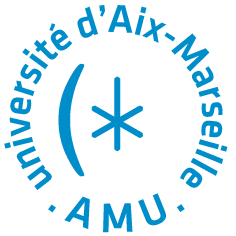 Et par délégation,Monsieur/Madame XXXDoyen / directeur de XXX